Развлечение для детей «Праздник  мыльных пузырей».Цель: создание «волшебной» атмосферы в играх с мыльными пузырями.Задачи: - развивать интерес к экспериментальной деятельности;               - развивать двигательную активность;               - доставить удовольствие и положительные эмоции от совместного общения;               - обогащать опыт сотрудничества , дружеских взаимоотношений со сверстниками.Ход развлечения:   Воспитатель: Ребята, вы любите праздники? (ответы детей)Я предлагаю устроить сегодня праздник мыльных пузырей. Согласны? (ответы детей)  Как вы думаете, из чего сделаны мыльные пузыри? (ответы детей)(обсудить с детьми, из чего сделаны мыльные пузыри, из чего можно их сделать)   Воспитатель: А теперь поиграем. Давайте вспомним какой формы мыльные пузыри. (ответы детей)Игра «Да – нет»Воспитатель: Отвечаем на вопросы да или нет.Мыльный пузырь круглый, как солнце в небе?Он похож на телефон?Он похож на апельсин? И т. д. Воспитатель: А теперь давайте с вами надуем большой большой пузырь.П/игра «Пузырь»(Дети держатся за руки, максимально близко друг к другу (маленький круг). Медленно расходятся не отпуская рук со словами: «Надувайся пузырь, раздувайся большой, да не лопайся». Педагог говорит: «лопнул пузырь», дети двигаются к центру круга со звуком «ш – ш – ш». И так несколько раз.)Воспитатель: Ну что, надули самый большой пузырь? (ответы детей)Хотите ещё поиграть? (отв. детей)П/ игра «Кто больше поймает пузырей»Взрослый пускает мыльные пузыри, а дети пытаются  как можно больше поймать пузырей.  Воспитатель: Ребята, а теперь давайте устроим конкурс на самую пышную мыльную пену. Согласны? (ответы детей)Игра на дыхание «У кого получится самая пышная пена»Для конкурса понадобятся: одноразовые прозрачные стаканчики, объёмом 0,5; трубочки для коктейля; вода; шампунь.С детьми вместе готовим мыльную воду  (смешиваем воду с шампунем).На каждого ребёнка по стакану с мыльной водой и трубочке. (мыльным раствором стакан заполнен примерно на треть).Далее приступаем к конкурсу. Воспитатель: Опускаем трубочки в стаканы и начинаем в них дуть, ни в коем случае в себя не втягиваем. Воспитатель: У всех получилась пышная пена, победила дружба.Воспитатель: А теперь вы сами попробуете надуть пузыри.Игра «У кого больше пузырь»Всем детям раздать по бутылочке с мыльными пузырями.Итог: Дети, вам понравился праздник? Хотите, чтобы больше у нас было праздников? (ответы детей?)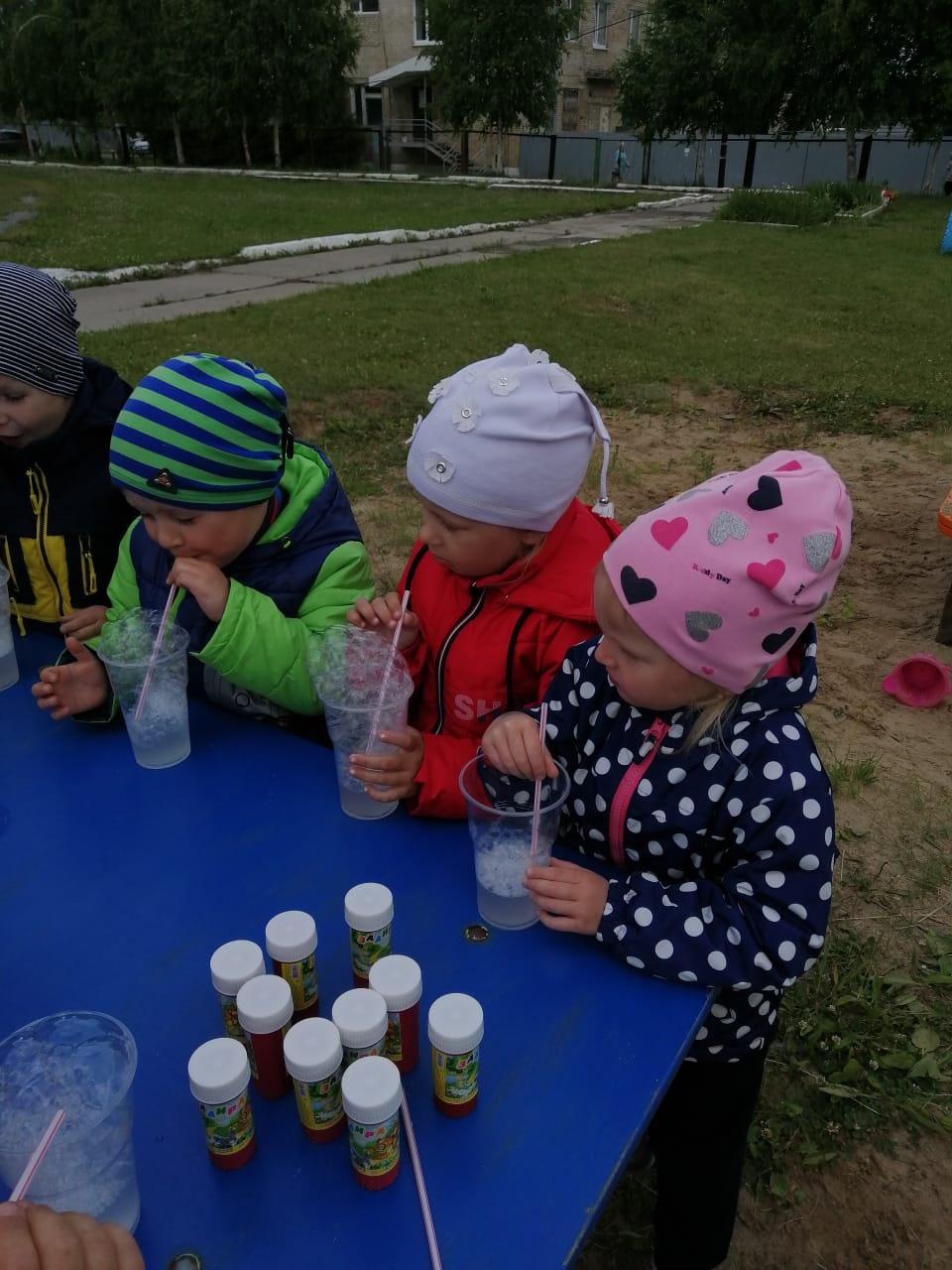 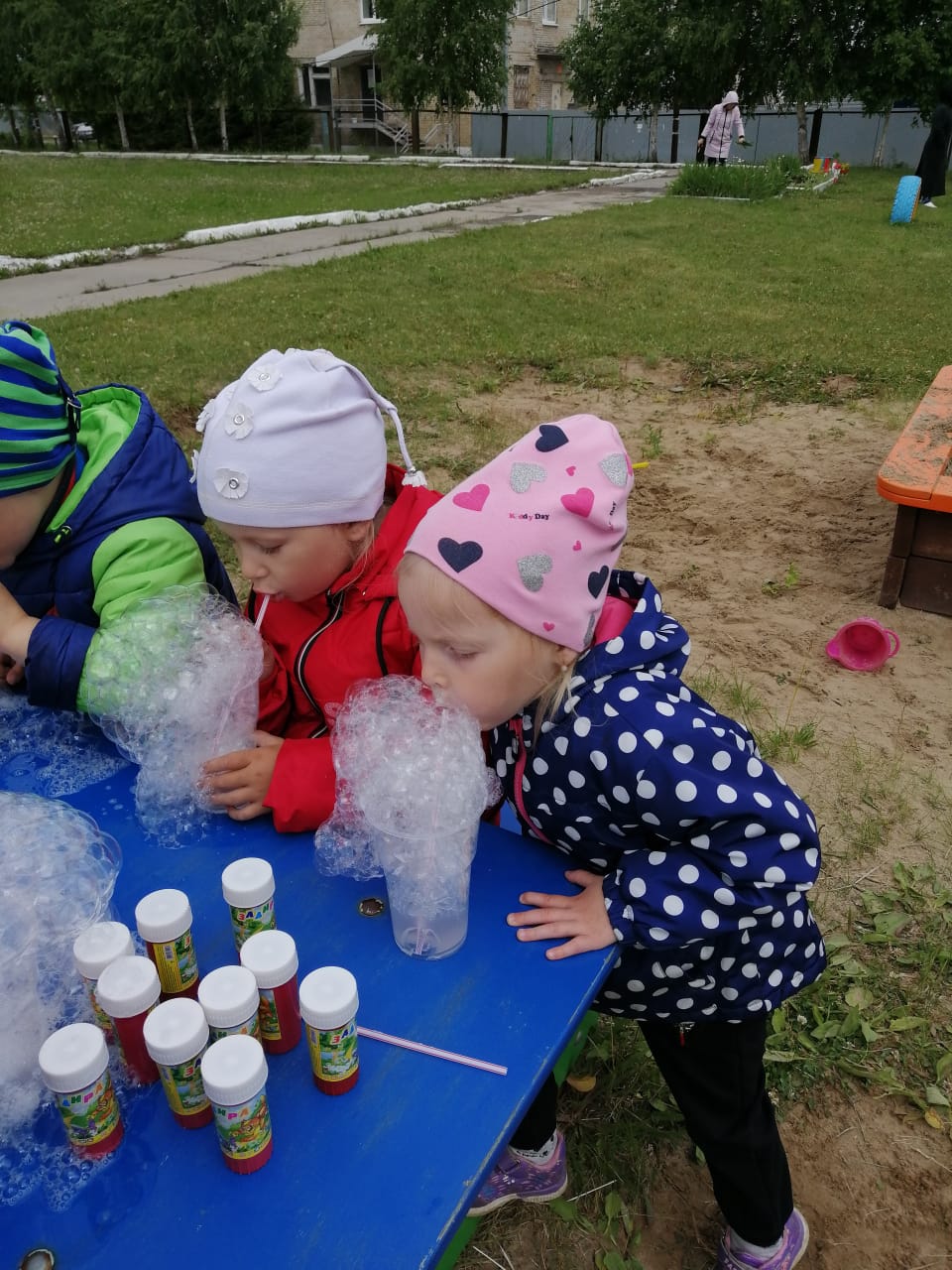 